Zał. nr 1 do SIWZ – Pakiet nr 1Zestawienie parametrów i warunków technicznychKomora  laminarna – szt. 1Producent ……………………..Model ……………………………Rok produkcji …………………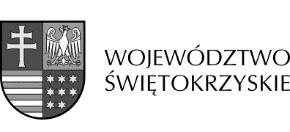 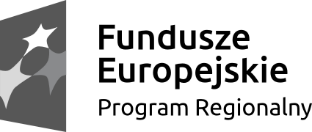 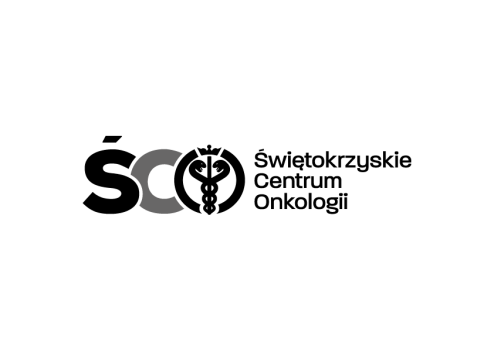 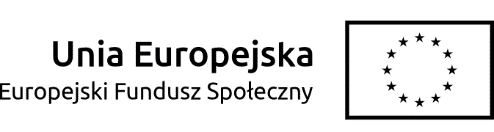 Lp.PARAMETRY WYMAGANEWarunek wymaganyWarunek wymaganyWartość oferowanaPUNKTACJA1.Komora laminarna – 1 szt.Komora laminarna – 1 szt.Komora laminarna – 1 szt.Komora laminarna – 1 szt.Komora laminarna – 1 szt.Pionowy, laminarny przepływ powietrza II klasy bezpieczeństwa (Biohazard), zgodna 
z normą PN-EN 12469:2002TAKSzyba frontowa elektrycznie przesuwana, pochylona (minimum 90 odchylenia od pionu), z możliwością zatrzymywania w żądanej pozycji, pozwalająca na całkowicie szczelne zamknięcie przestrzeni roboczej po zakończeniu pracy lub do dekontaminacji, bez ramki na dolnej krawędzi. Szyba wykonana ze szkła wielowarstwowego, chroniącego przed promieniowaniem UV, przesuwana bezstopniowo. Wysokość szczeliny w pozycji roboczej minimum 200mmTAKNajmniejsza wartość -0pkt Największa wartość -10pktSzyby boczne ze szkła wielowarstwowego, bezpiecznego, chroniącego przed promieniowaniem UVTAKNajmniejsza wartość -0pkt Największa wartość -10pktBlat roboczy ze stali nierdzewnej, segmentowy, łatwy do demontażu, autoklawowalny, zbiornik ze stali nierdzewnej pod blatem roboczym, łatwe do zdemontowania podpórki przedramionTAKŚciana tylna z materiału odpornego na środki dezynfekujące, możliwość instalacji zaworów mediówTAKNadzór wszystkich funkcji: monitorowanie i wyświetlanie prędkości przepływu powietrza strugi laminarnej, łączny czas pracy filtrów, ocena stanu filtrów, status urządzenia, czas trwania dezynfekcji UVTAKFiltry uszczelniające się automatycznie w podciśnieniu, filtr wstępny typu przeciwkurzowego, główny i wylotowy klasy minimum H14 wg najnowszej normy EN 1822 (skuteczność filtracji 99,999% dla cząstek o średnicy większej niż 0,3µm)TAKAlarm optyczny i akustyczny, oświetlenie wnętrza świetlówka >1000 lx, zasilanie i pobór mocy 230V/ 50Hz, max 350W, głośność nie więcej niż 55dB, silniki (wentylatory) samoregulujące niezależnie utrzymują stałą prędkość przepływu powietrza strugi laminarnej, zapewniając nawiew bez zawirowańTAKNajmniejsza wartość -0pkt Największa wartość -10pktWysokość blatu roboczego od podłogi regulowana elektrycznie przez użytkownikaTAKNajmniejsza wartość -0pkt Największa wartość -10pktWymiary zewnętrzne (szer. x wys. x gł.) nie większe niż 1920 x 2400 x TAKWymiary wewnętrzne (szer. x gł.) minimum 1800 x TAKModuł ekonomiczny utrzymujący komorę laminarną w ciągłej gotowości do pracy przy jednoczesnym ograniczeniu zużycia energii do maksymalnej wartości 90 VA i redukcji głośności do poziomu 39 dB, sterowany z poziomu wyświetlaczaTAKTest instalacyjny zgodny z  aktualną normą PN-EN 12469TAKCertyfikaty producenta i serwisuTAKCertyfikaty bezpieczeństwa niezależnego laboratorium atestacyjnegoTAKGwarancja minimum 24 miesiąceTAKCertyfikat CETAKDodatkowe wyposażenie  lampy UV, gniazda elektryczne (minimum 2 szt.)TAKPieczątka i podpis WykonawcyPieczątka i podpis Wykonawcy……………………………………….Data ……